Name of Journal: World Journal of Gastrointestinal SurgeryESPS Manuscript NO: 27162Manuscript Type: Original ArticleCase Control StudyIncreasing trend in retained rectal foreign bodiesAyantunde AA et al. Retained rectal foreign bodiesAbraham A Ayantunde, Zynep UnluerAbraham A Ayantunde, Zynep Unluer, Department of Surgery, Southend University Hospital, Westcliff-on-Sea SS0 0BY, United KingdomAuthor contributions: Abraham AA and Unluer Z conceived the idea of the study, collected the data and analysed it; Abraham AA and Unluer Z wrote the manuscript, read through and approved it as a true reflection of the study.Institutional review board statement: The study was reviewed and approved by Southend University Hospital Audit and Research Committee.Informed consent statement: The study approved by Southend University Hospital Audit and Research Committee.Conflict-of-interest statement: Authors declare that they have no conflict of interest.Data sharing statement: No additional data are available.Open-Access: This article is an open-access article which was selected by an in-house editor and fully peer-reviewed by external reviewers. It is distributed in accordance with the Creative Commons Attribution Non Commercial (CC BY-NC 4.0) license, which permits others to distribute, remix, adapt, build upon this work non-commercially, and license their derivative works on different terms, provided the original work is properly cited and the use is non-commercial. See: http://creativecommons.org/licenses/by-nc/4.0/Manuscript source: Invited manuscriptCorrespondence to: Abraham A Ayantunde, MBBS, FRCS, Department of Surgery, Southend University Hospital, Prittlewell Chase, Westcliff-on-Sea SS0 0BY, United Kingdom. biodunayantunde@yahoo.co.ukTelephone: +44-1702-435555Fax: +44-1702-385856Received: May 15, 2016Peer-review started: May 16, 2016First decision: June 14, 2016Revised: August 13, 2016Accepted: August 30, 2016Article in press: Published online: AbstractAIM To rise trend in hospital presentation of foreign bodies retained in the rectum over a 5-year period. METHODS Retrospective review of the cases of retained rectal foreign bodies between 2008 and 2012 was performed. Patients’ clinical data and yearly case presentation with data relating to hospital episodes were collected. Data analysis was by SPSS Inc. Chicago, IL, United States.RESULTS Twenty-five patients presented over a 5-year period with a mean age of 39 (17-62) years and M: F ratio of 2:1. A progressive rise in cases was noted from 2008 to 2012 with 3, 4, 4, 6, 8 recorded patients per year respectively. The majority of the impacted rectal objects were used for self-/partner-eroticism. The commonest retained foreign bodies were sex vibrators and dildos. 96% of the patients required extraction while one passed spontaneously. Two and 3 patients had retrieval in the Emergency Department and on the ward respectively while 19 patients needed examination under anaesthesia for extraction. The mean hospital stay was 19 (2-38) h. Associated psychosocial issues included depression, deliberate self-harm, illicit drug abuse, anxiety and alcoholism. There were no psychosocial problems identified in 15 patients. CONCLUSIONThere is a progressive rise in hospital presentation of impacted rectal foreign bodies with increasing use of different objects for sexual arousal.Key words: Rectal foreign bodies; Eroticism; Examination under anaesthesia; Rigid sigmoidoscopy; Psychosocial issues © The Author(s) 2016. Published by Baishideng Publishing Group Inc. All rights reserved.Core tip: There is a progressive rising incidence of retained rectal foreign bodies with increasing use of different designed and improvised objects for sexual arousal. The clinicians in the emergency settings must be well informed about the approach to the care of the patients with foreign bodies retained in the rectum.Abraham AA, Unluer Z. Increasing trend in retained rectal foreign bodies. World J Gastrointest Surg 2016; In pressINTRODUCTIONHospital presentation with foreign bodies retained in the rectum is no longer rare although concrete epidemiological data are still lacking[1,2]. The earliest report of rectal foreign body dates back to the sixteenth century[3]. There have been recent reports to suggest an increasing incidence and hospital presentations with foreign bodies retained within the rectum[1-6]. Our prediction is that it is very much likely that such increasing hospital presentations shall continue to rise with the use of different objects for anal sexual fantasy. Objects retained in the rectum are mainly encountered in the adults following either intentional or non-intentional insertion. Occasionally, the retained objects may result from accidental or deliberate ingestion which had travelled through the whole of the gastrointestinal tract only to be impacted in the rectum[1-3,6,7].These patients usually present to the Emergency Department (ED) due to anorectal, pelvic or lower abdominal pain[1,4]. Typically, the patients have delayed hospital presentation after several failed attempts at retrieving the object[1-7]. The delayed presentation, particularly due to the perceived shame and/or associated embarrassment, presents both diagnostic and management challenges to the emergency staff[1,2]. The fact that significant numbers of these patients are often reluctant to volunteer the truth about the circumstances surrounding their presentation in the ED further contributes to the diagnostic delay. Therefore, the care of the patients with foreign bodies retained within the rectum requires a methodical approach for diagnosis, retrieval of the foreign body and post-extraction clinical observation[1,2]. The desired ultimate outcome for every case is a safe and successful per anum extraction of foreign body, in a manner as to respecting the patients’ right to dignity, privacy and confidentiality.We present our experience with retained rectal foreign bodies to highlight a rising trend in presentation over a 5-year period and the approach to management.MATERIALS AND METHODS We retrospectively reviewed the cases of all retained rectal foreign bodies that were managed in our hospital over a 5-year period, 2008 to 2012. Patients coded on the hospital Patient Administrative System (PAS) with a diagnosis of rectal foreign bodies were identified. Patient and clinical related data were collected from the hospital records right from the ED presentation through to the admission episode until discharge. Data collected relate to patients’ demography, clinical presentation, types of the objects, circumstance relating to insertion, the time from insertion to presentation, physical examination findings, investigations and treatment offered. The yearly case presentation, types of retained rectal foreign bodies, length of hospital stay, associated complications and psychosocial problems were recorded. RESULTSA total of 25 patients presented to our ED and treated for retained rectal foreign bodies over the 5 years study period. The mean age was 39 (17-62; SD 13.98) years with 17 males and 8 females giving a gender ratio of 2 to 1. We noted a progressive rise in the number of cases that presented per year from 2008 to 2012 with 3 recorded cases in 2008 and rising to the highest level of 8 cases in 2012 (Figure 1). Various objects impacted in the rectum and the reasons for insertion are shown in Tables 1 and 2 respectively. The presenting complaint were anorectal pain[4], failure to self -retrieve the object, persistent vibration and anorectal pain[2], anorectal pain and failure to retrieve the object[3] and anorectal pain and rectal bleeding[2]. The mean period between rectal object insertion and the visit to the ED was 14 (1-72; SD 14.6) h. Fifty two per cent (13/25) of the patients volunteered having had previous anorectal insertion of the same object ranging from 2 to 5 episodes with no problem. Physical examination findings were completely normal in 11 while elicited clinical findings were tender lower abdomen in 3, palpable rectal foreign bodies on digital rectal examination (DRE) in 10 and blood in the rectum with palpable object in 1. Plain abdominal and pelvic X-ray were performed in all patients and erect chest X-ray was selectively performed only in 4 cases where indicated to exclude any free peritoneal gas under the diaphragm. Plain X-ray film confirmed the presence of retains rectal foreign objects in all cases but in one patient with apple in the rectum where it was not so obvious on the plain film. There was no specific indication for CT scan in any these patients and therefore this investigation was not done. Extraction of the retained rectal objects was required in 24 of the 25 patients. One patient passed the object spontaneously while waiting to be taken to the operating theatre. Two patients whose retained foreign bodies were easily palpable had the objects retrieved in the ED by digital manipulation and discharged. Three patients underwent digital removal of the retained rectal foreign bodies on the surgical assessment ward and were kept for a period of observation. 19 patients needed examination under anaesthesia (EUA) and extraction of retained foreign bodies in the operating theatre. Of the 19 patients, 15 had the objects extracted with grasping forceps with the aid of a proctoscope and/or a rigid sigmoidoscope, 2 were retrieved using small Keilland’s forceps, 1 was digitally removed and one patient with impacted apple in the rectum was broken down and removed piecemeal. Rigid sigmoidoscopy was performed in 19 of 25 patients post extraction to exclude anorectal injury with the status of the anal sphincters assessed and recorded in each case. Two patients sustained anorectal mucosal tear, one of which developed significant bleeding per rectum post extraction; in one patient the sex toy had broken in ano; otherwise there was no complication recorded in 22 patients. There was no evidence of perforation identified in any of our patients in this series either during the EUA and/or following the period careful in hospital clinical observation.The mean length of hospital stay was 19 (2-38; SD 9.56) h. All our patients had successful per anum extraction of the object with no one requiring a laparotomy or laparoscopy. Identified psychosocial issues in some of the patients included depression and deliberate self-harm in 3, illicit drug abuse in 2, anxiety in 2, depression in 1 and excess alcohol consumption in 2. There were no psychosocial problems identified in 15 patients. There was no correlation between the presence of psychosocial issues and either repeat insertion or number of previous insertions of rectal foreign bodies.DISCUSSIONRectal insertion of objects and retention are commonly seen in the adults. These are either used in the majority of cases for anal sexual stimulation or sometime for criminal intent[1-9]. Occasionally, retained rectal foreign body may have resulted from self-treatment of anorectal conditions, attempts at concealment of illicit drugs or weapons and accidental ingestion of objects which eventually get impacted in the anorectum as in one of our patients[1,2,4,8,10-13]. There is a wide range of objects finding their ways into the rectum and we and other authors have previously predicted a possible rise in the incidence and presentations in the ED following the of various objects for erotic fantasy[1-4,6,8]. The current study shows a progressive increase in the number of cases that presented over a 5-year period from 2008 through to 2012 from a single centre. This outlook confirmed what we and some other authors have predicted previously[1-4,6,8]. This most recent study has demonstrated a significant rise in the number of cases per year compared with studies by Safioleas et al[5] who reported 34 patients over a 25-year period, Coskun et al[6] with a report of 15 patients over a 10-year study period (1999-2009), Rodriguez-Hermosa et al[7] with 30 patients over an 8-year period (1997-2004) and our previous report of 16 cases over a 4-year period (2001-2004)[8]. We can only expect a continuing rise in the hospital presentations of impacted foreign bodies within the rectum given the increasing fantasy with a wide variety of improvised household and designed objects. Table 3 summarises the trend in the published literature over the last few decades. The sudden surge in the incidence reported by Lake et al[4] covering a 10 year study period was a data from a very large US population and stands as the largest published data on this subject in the literature. The current data and our previous report[8] have shown a rising trend in the ED cases of objects impacted in the rectum. This study also affirmed the persistent male preponderance as it was variously reported in the published literature although there seems to be a slightly higher female population in the current study than previously reported[1-10]. The gender ratio showed that the male population was only twice affected as female gender in the current study. This reduced male to female ratio may have been due to a significant increase in the group of female gender using objects for partner-erotism in this cohort than previously reported. The majority of our patients were young adults who were using the retained objects for either self-erotism or partner-erotism. Eighty eight percent of our patient population were using the foreign bodies for erotic stimulation and this is in agreement with the previous published reports[1-4,7-10]. The changing pattern with increasing female gender and predominantly younger population than previously reported may likely be the emerging trend in the presentations of retained rectal foreign bodies. Our previous work[8] and that of Cohen et al[9] have shown objects used for sexual interaction accounted for more than three-quarter of the cases impacted foreign bodies in the rectum presenting to hospitals. One patients in this study inserted an apple fruit for self-harm. This patient disclosed that he was abused as a child and became very depressed after the loss of his wife. One patient was using the object for self-massage of rectal mucosal prolapse in an attempt to reduce it while one accidentally swallowed their dentures, which later became impacted in the rectum prompting the presentation to the ED. We did not encounter any patient in the current series with retained rectal foreign bodies with history of sexual rape or other violent sexual practices as previously reported by some authors[1,2,8,14,15].Generally speaking, patients with rectal foreign bodies do not attend the ED early unless attempts have been made to retrieve the objects by the patient or their partners because of the perceived embarrassment and shame[1-4,7,8,12-14]. The majority of our patients attended the ED because of failure to retrieve the foreign bodies after several attempts while few others presented with anorectal pain and/or bleeding. Two of our patients in particular presented because of persistent vibration of the powered sex toys causing them significant anorectal and lower abdominal pain. The delay in presentation may be due to the hope of a spontaneous passage of the foreign objects by the patient and the eventual failure to pass against their expectation leads to some measure of anxiety[1]. The initial evaluation at presentation should include a careful history, abdominal and digital rectal examinations (DRE) including the assessment of the status of the perianal region and anal sphincters with the findings clearly documented before and after the extraction of the foreign body in the clinical notes[1-4, 8,14-16]. Confirmation of the type, size, number and location of the objects should be by biplanar plain abdominal and pelvic films[1- 3,8,14]. Biplannar plain X-rays in this study showed the foreign objects in all but one of our patients. The one patient with retained apple fruit was not so obvious on the plain films. Erect chest X-ray and CT scan should only be selectively performed where indicated. Plain erect chest radiograph is recommended to exclude the presence of free peritoneal gas under the diaphragm indicating rectosigmoid perforation[1]. There was no patient in this series with any specific indication requiring a computerised tomography (CT) scan evaluation. CT scan where indicated is excellent for localization of non-opaque foreign bodies, detection of perforation or obstruction and diagnosis of pelvic abscess[1].The basic approach to the management of patients with retained foreign bodies include achieving a safe per anum extraction, direct visualisation of the rectosigmoid mucosal to exclude bowel injury and a period of close clinical observation in the hospital for early detection of complications[1-4,8,16]. Extraction of impacted rectal foreign bodies should be achieved under direct vision where possible using an anoscope or sigmoidoscope to avoid iatrogenic anorectal injury[1-4,8,14,16].Generally speaking, the determination of level of the retained foreign bodies in the rectosigmoid segment is important and useful for the purpose of management. Most low-lying rectal foreign objects are reachable by the examining finger and can be removed per anum whereas those higher up in the sigmoid colon can prove to be difficult to retrieve[1,2,7,13,14]. Foreign bodies that are impacted above the rectum are usually not easily visualized and therefore transanal retrieval is difficult[1,2,7,13,14]. Generally speaking, a foreign body located below the rectosigmoid junction that is easily palpable by the clinician’s examining finger can be extracted in the ED. However, an uncooperative and anxious patient with associated anal sphincter muscles contractions will make ED extraction undesirable. The use of anaesthesia in the treatment of these patients reduces anal sphincter muscles spasm and therefore improves direct visualization and good exposure with a successful chance of extraction per anum[1,8]. There has been a significant evolution addressing the various management challenges of wide spectrum of different types of objects impacted in the rectum over the last few years[1,2,4,8,10,14,16]. The majority of retained low-lying foreign bodies can be removed with a guided grasping forceps or a clamp introduced a proctosigmoidoscope. This approach can be aided by an initial examining finger manoeuvre to disengage the impacted object from the oedematous anorectal mucosa[1,8]. The majority of our patients in this study required their retained rectal objects to be removed in the operating theatre under direct vision with proctosigmoidoscope using a grasping forceps or a small Keilland’s forceps. All of them underwent successful transanal retrieval with no need for laparoscopy or laparotomy.The failure of transanal retrieval of impacted foreign bodies in the rectum can be predicted preoperatively. Lake et al[4] in their experience cited several factors responsible for failure of transanal removal including the impaction of a an object longer than 10 cm, hard or sharp objects, objects that have migrated upward into the sigmoid colon and those that have been impacted for more than two days. There are specific indications for the use of emergency laparotomy for extraction of impacted objects including failure of attempts at transanal removal, presence of perforation and/or peritonitis[1,2,4,8,16]. The use of minimally invasive operative techniques for impacted rectosigmoid foreign bodies has been described which is a combination of laparoscopic downward milking of the object followed by per anal extraction[1,2,17-19]. This approach however is only recommended for smooth foreign bodies and if successful, avoids the need for a full laparotomy and provides the benefit of early discharge from the hospital[1,2,17-19]. Figure 2 is adapted from reference 1. In conclusion, this study confirms a rising trend in the number of patients with retained rectal foreign bodies with hospital presentations and most of these objects were used for erotic stimulation. There was also a slightly higher female population in the current study than previously reported and this may the emerging trend of this entity. It is very much likely that the increasing trend would be encountered in most hospitals and therefore, the clinicians in the emergency settings need to be well informed about the approach to the care of patients with retained rectal foreign bodies. COMMENTSBackgroundHospital presentation with retained rectal foreign bodies is no longer rare although concrete epidemiological data are still lacking. They are usually encountered in the adults and are either inserted intentionally or non-intentionally. The delay in the presentation and the associated patient’s vague history usually lead to significant diagnostic and management challenges.Research frontiersThere are recent anecdotal reports suggesting an increasing trend in the hospital presentations with impacted foreign bodies in the rectum. Ours and other authors’ prediction from the previous published reports was a likelihood of an increasing presentation with the use of different objects for anorectal eroticism. Therefore, the clinicians in the emergency settings should be well familiar with the approach and the principles of care of these patients. Innovation and breakthroughsThe authors predict that from the current study and the paucity of the available published epidemiological data that there is likely going to be an increasing trend in the incidence and presentations with the retained objects in the rectum. ApplicationsThe diagnosis and treatment patients presenting to hospital rectal foreign bodies should be orderly and methodical including safe retrieval and post-extraction period of observation. The desired ultimate outcome for every case is a safe and successful per anum extraction of foreign body, in a manner respecting the patients’ right to dignity, privacy and confidentiality.TerminologyRetained lower GIT foreign bodies may be located low or high based on their positions relative to the to the rectosigmoid junction. Most low-lying rectal foreign objects are easily reachable by the examining finger and can be removed per anum whereas those higher up in upper rectum or sigmoid colon may be difficult to reach and retrieved.Peer-reviewThis is an interesting case series of rectal foreign bodies.REFERENCES1 Ayantunde AA. Approach to the diagnosis and management of retained rectal foreign bodies: clinical update. Tech Coloproctol 2013; 17: 13-20 [PMID: 22993140 DOI: 10.1007/s10151-012-0899-1]2 Goldberg JE, Steele SR. Rectal foreign bodies. Surg Clin North Am 2010; 90: 173-84, Table of Contents [PMID: 20109641 DOI: 10.1016/j.suc.2009.10.004]3 Kurer MA, Davey C, Khan S, Chintapatla S. Colorectal foreign bodies: a systematic review. Colorectal Dis 2010; 12: 851-861 [PMID: 19895597 DOI: 10.1111/j.1463-1318.2009.02109.x]4 Lake JP, Essani R, Petrone P, Kaiser AM, Asensio J, Beart RW. Management of retained colorectal foreign bodies: predictors of operative intervention. Dis Colon Rectum 2004; 47: 1694-1698 [PMID: 15540301 DOI: 10.1007/s10350-004-0676-4]5 Safioleas M, Stamatakos M, Safioleas C, Chatziconstantinou C, Papachristodoulou A. The management of patients with retained foreign bodies in the rectum: from surgeon with respect. Acta Chir Belg 2009; 109: 352-355 [PMID: 19943592 DOI: 10.1080/00015458.2009.11680438]6 Coskun A, Erkan N, Yakan S, Yıldirim M, Cengiz F. Management of rectal foreign bodies. World J Emerg Surg 2013; 8: 11 [PMID: 23497492 DOI: 10.1186/1749-7922-8-11.]7 Rodríguez-Hermosa JI, Codina-Cazador A, Ruiz B, Sirvent JM, Roig J, Farrés R. Management of foreign bodies in the rectum. Colorectal Dis 2007; 9: 543-548 [PMID: 17573750 DOI: 10.1111/j.1463-1318.2006.01184.x]8 Ayantunde AA, Oke T. A review of gastrointestinal foreign bodies. Int J Clin Pract 2006; 60: 735-739 [PMID: 16805760 DOI: 10.1111/j.1368-5031.2006.00709.x]9 Cohen JS, Sackier JM. Management of colorectal foreign bodies. J R Coll Surg Edinb 1996; 41: 312-315 [PMID: 8908954]10 Koornstra JJ, Weersma RK. Management of rectal foreign bodies: description of a new technique and clinical practice guidelines. World J Gastroenterol 2008; 14: 4403-4406 [PMID: 18666334 DOI: 10.3748/wjg.14.4403]11 Traub SJ, Hoffman RS, Nelson LS. Body packing--the internal concealment of illicit drugs. N Engl J Med 2003; 349: 2519-2526 [PMID: 14695412 DOI: 10.1056/NEJMra022719]12 Smith MT, Wong RK. Foreign bodies. Gastrointest Endosc Clin N Am 2007; 17: 361-82, vii [PMID: 17556153 DOI: 10.1016/j.giec.2007.03.002]13 Clarke DL, Buccimazza I, Anderson FA, Thomson SR. Colorectal foreign bodies. Colorectal Dis 2005; 7: 98-103 [PMID: 15606596]14 Huang WC, Jiang JK, Wang HS, Yang SH, Chen WS, Lin TC, Lin JK. Retained rectal foreign bodies. J Chin Med Assoc 2003; 66: 607-612 [PMID: 14703278]15 Hellinger MD. Anal trauma and foreign bodies. Surg Clin North Am 2002; 82: 1253-1260 [PMID: 12516852 DOI: 10.1016/S0039-6109(02)00064-6]16 Eftaiha M, Hambrick E, Abcarian H. Principles of management of colorectal foreign bodies. Arch Surg 1977; 112: 691-695 [PMID: 871246 DOI: 10.1001/archsurg.1977.01370060023003]17 Berghoff KR, Franklin ME. Laparoscopic-assisted rectal foreign body removal: report of a case. Dis Colon Rectum 2005; 48: 1975-1977 [PMID: 15991066 DOI: 10.1007/s10350-005-0117-6]18 Rispoli G, Esposito C, Monachese TD, Armellino M. Removal of a foreign body from the distal colon using a combined laparoscopic and endoanal approach: report of a case. Dis Colon Rectum 2000; 43: 1632-1634 [PMID: 11089605 DOI: 10.1007/BF02236754]19 Han HJ, Joung SY, Park SH, Min BW, Um JW. Transanal rectal foreign body removal using a SILS port. Surg Laparosc Endosc Percutan Tech 2012; 22: e157-e158 [PMID: 22678341 DOI: 10.1097/SLE.0b013e31824a54aa]P-Reviewer: Konishi T, Odagiri H, Silva M, Wani IA S-Editor: Qiu S L-Editor: E-Editor:Table 1 Table showing types of retained rectal foreign bodiesTable 2 Reasons for retained rectal foreign bodiesTable 3 Table showing published trend in retained rectal foreign body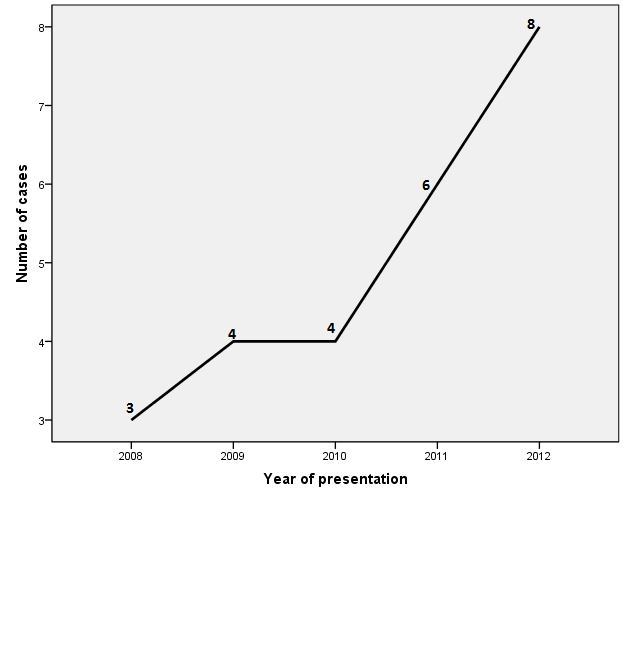 Figure 1 Line chart showing progressive rise in the number of cases over a 5-year period.FiFigure 2 Algorithm for management of retained rectal foreign bodies.  Retained rectal objectsFrequencyPercentage (%)Apple fruit14Glass jar28Nail vanish bottle14Sex toy (dildo)520Sex vibrator1248Denture (accidentally ingested and retained in the rectum)14Roll on deodorant bottle28Ceramic candle holder14Reasons for insertion of retained rectal foreign bodyFrequencyPercentage (%)Self erotism936Partner erotism1352Self-massage of rectal prolapse14Self-harm14Accidental ingestion of denture14Ref.Study years No of casesNo of casesAverage cases per yearM:F ratioHuag et al[14]1979-2000 (21 yr)10100.4810:0Lake et al[4]1993-2002 (10 yr)87878.717:1Clarke et al[13]1995-2005 (10 yr)13131.313:0Rodriguez et al[7]1997-2004 (8 yr)30303.7515:1Ayantunde et al[8]2001-2004 (4 yr)1616415:1Safioleas et al[5]1971-2006 (25 yr)34341.36 6:1Coskun et al[6]1999-2009 (10 yr)15151.515:0Ayantunde et al[8]2008-2012 (5 yr)2555 2:1